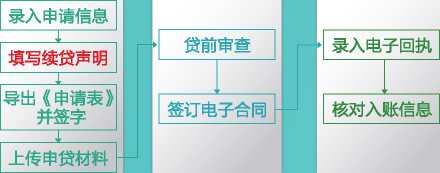 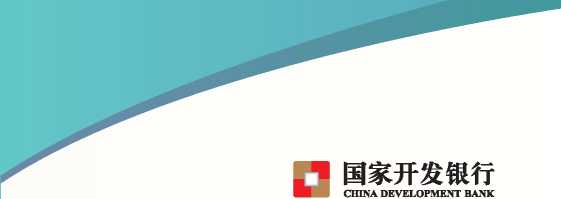 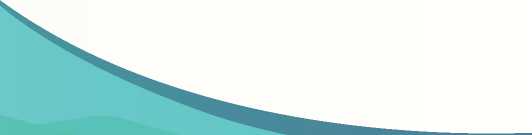 如果您在申请生源地信用助学贷款过程中需要帮助，可以 致电国家开发银行助学贷款全国统一服务热线：95593,或拨 打省内学生资助管理中心电话（咨询时间：周一至周日8:30 至17:30）,具体如下：*本宣传资料仅供参考，不构成要约，内容如有变动，以《借款 合同》为准。国家开发银行❹续贷办理流驟申贷材料在前往县级资助中心办理续贷手续前，请先登录学生在线服务系统 更新个人及共同借款人相关信息，再提出续贷申请。按照系统提示 填写续贷声明后，打印《申请表》并签字。续贷材料•办理人本人的身份证原件•借款学生或共同借款人签字的《申请表》原件注意事项：续贷更换共同借款人的，办理续贷手续时，学生和新的 共同借款人需要一起前往县中心，持《受理证明》前往高校报到，并请高校老师于当年10月10日前录 入电子回执.O如何登录学生在线服务系统在浏览器中输入网址：http://www.csls.cdb.com.cn或者在搜索引 擎中胶“国家开姗亍助学贷款信息网” O■访问时，网页提示“安全证书”错误怎么办？点击“继续浏览此网址”即可（IE浏览器版本不同提示会稍有区别）o如果系统提示该学生已经存在无法注册如何处理？同一名学以能ajM-次，可以甌学号统。❷如何导出《申请表》、《认定表》登录学生蹈系统，点击首页左侧•贷款申请”,系统打开贷款申请概要信息页面•按照系统提示填写学生和共同借款人基本信息并进 行贷款申请。在贷款申请概要信息页面中选择一条需要导出的贷款申 请信息，点击“导出贷款申请表”按钮，系统显示下载信息页面，可 以打开或者保存贷款申请表。未通过预申请的同学，还需要根据系统 提示导出并填写《认定表》■注意事项：请同学们尽可能熟悉学生在线服务系统的使用。对于近一 年内登录不超过两次的同学，将会影响下一年度的贷款申请。❸密码找回小技巧有3个生源地信用助学贷款密码请牢记,分别是学生在线服务系统 登录密码、支付宝登录密码和支付宝支付密码。从安全角度考虑，建 议分别使用不同的密码以确保信息安全，忘记学生在线服务系统密码怎么办？方式一：自己找回密码点击学生在线服务系统登录页面右下角的“忘了密码，您可以通 过密码提示问题重设密码”超链接。选择“回答系统问题找回密 码”，录入共同借款人身份证号、系统预留的QQ号和一份合同号，输 入新密码并确认。或者选择“根据密码提示问题找回密码”,输入正 确的提示问题答案后，输入新密码并确认。方式二:请县级资助中，。经办人重置密码致电县级学生资助管理中心，请经办人在助学贷款信息管理系统 内重置密码。方式三：拨打助学贷款呼叫中心电话95593重置密码致电国家开发银行助学贷款呼叫中心热线电话95593,经工作人 员核对相关信息后，在线重置密码。忘记支付宝密码怎么办？如果没有修改过支付宝登录密码，在打印好的《受理证明》的下 方可以找到初始密码.如果使用初始密码登录支付宝不成功，说明修改过初始密码，可 以使用支付宝提供的,安全保护问题"■ “证件号码+电子邮箱”等方 式尝试找回密码。如果支付宝网站上提供的几种找回方式都无效，请 同学们联系支付宝助学贷款专线客服进行密码重置（此种方式不能实 时重置，需要学生上传证件审核后重置）O支付宝咨询电话：95188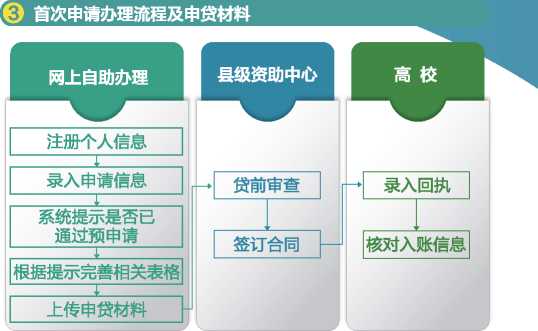 喙政策介绍什么是生源地信用助学贷款？生源地信用助学贷款是指国家开发银行等金融机构向符合条件 的家庭经济困难的普通高校新生和在校生发放的、在学生入学前户籍 所在县（市、区）办理的助学贷款。生源地贷款为信用贷款，学生和 家长（或其他法定监护人）为共同借款人，共同承担还款责任。贷款额度及用途全日制普通本专科学生（含第二学士学位、高职学生）、预科 生每人每年申请贷款额度不超过8000元，不低于1000元；年度学 费和住宿费标准总和低于8000元的，贷款额度按照学费和住宿费 标准总和确定；年度学费和住宿费标准总和高于8000元的，按照 8000元确定。全日制研究生（含硕士研究生、博士研究生）申请 贷款额度上限为12000元，其他规定同全日制普通本专科学生。贷款期限最长贷款期限物利率如何确袞执行中国人民银行授权全国银行间同业拆借中心发布的同期五 年期以上贷款市场报价利率LPR5Y-30个基点（即LPR5Y-0.3%）。 每年12月21日根据最新LPR5Y调整一次。什么时候开始还款，还本宽限期是多长时间？在翩间利息全部由财政补贴。毕业当年不再继续攻读学位的，在5年还本宽限期内只需偿还利 息，毕业第六年开始偿还贷款本金和利息（特殊情况除外）。毕业 后，在还款期内继续攻读学位的应及时向县级资助中心提出申请并提 供书面证明，审核通过后，可继续享受贴息和5年还本宽限期，但贷款 期限不延长。❻建档立卡贫困人口能享受哪些便利？属于建档立卡贫困人口的学生，可以直接前往县级资助中心办理申 贷锤无需进行家齬济困难姪。鼎申请条件	丿申请学生应同时满足以下条件:被根据国家有关规定批准设立、实施高等学历教育的全日制普 通本科高校、高等职业学校和高等专科学校（含民办高校和独 立学院）、科研院所、党校、行政学院、会计学院（学校名单 以教育部公布的为准）正式录取，取得真实、合法、有效的录 取通知书的全日制新生（含预科生）或高校在读的本专科学 生、研究生和第二学士学生； 学生本AA学前户籍、驟同借款AP籍均在本县（市、区）；家庭经济困难，家庭所能获得的收入不足以支持在校期间完成 学业所需基本费用；其他	当年没有获得其他助学贷款。与借款	1.原则上应为借款学生父母（无年龄限制）；学生	2.如果借款学生父母由于残疾、患病等特殊情况丧失劳动能的关系	力或民事行为能力的，可由借款学生其他近亲属作为共同借款人；如借款学生为孤儿，共同借款人则为其他法定监护人，或 是自愿与借款学生共同承担还款责任的具备完全民事行为 能力的自然人；户籍	共同借款人户籍与学生本人入学前户籍均在本县（市、区）；年龄	如共同借款人不是借款学生父母时,其年龄原则上在25周岁以上，60周岁以下;续贷时，如未更换共同借款人，可适当放 宽年龄限制；其他	未结清国家开发银行生源地信用助学贷款（或高校助学贷款）的借款学生不能作为其他借款学生的共同借款人。魁申贷流程及申贷材料高中预申请就读于普通高中和中职学校的学生，若家庭经济能力难以满足其 大学在校期间的学习、生活基本支出的，均可进行预申请，包括但不 限于：高中阶段（含普通高中学校和中职学校）任一学年曾获得过国 家助学金资助的学生（含应届毕业生和复读学生）;建档立卡贫困家 庭学生、最低生活保障家庭学生、特困供养学生、孤残学生、烈士子 女、家庭经济困难残疾学生、残疾人子女等家庭经济困难学生。在哪儿可灿理申贷手寡生源地信用助学贷款按年度申请、审批和发放。首次贷款的时候，借款学生和共同借款人需要一起前往双方户籍 所在县级资助中心办理。续贷的时候，借款学生或共同借款人任何一 方持相关材料到原县级资助中心办理即可。1 ,登录学生在线服务系统，完成注册并填写个人及共同借款人基本 信息，提出贷款申请，打印《申请表》并签字。系统提示通过预申请的,打印《申请表》并签字后，按系统提示 上传申贷材料。未进行预申请，但确因家庭经济困难需申办生源地信用助学贷款 的同学，可前往县级资助中心咨询办理预申请或按照实际情况填 写《家庭经济困难学生认定申请表》，作为家庭经济困难认定依 据申办贷款。请您和共同借款人携带以下申贷材料，前往县级资助中理手续 .借款学生与共同借款人身份证原件•录取通知书（或学生证）原件•《国家开发银行生源地信用助学贷款申请表》，未通过预申请 的同学还要携带《家庭经济困难学生认定申请表》原件温馨提示•部分地区可能会要求提供身份证正反面复印件一份，请提前 向县级资助中心咨询，县级资助中心也提供申贷材料扫描上传 服务；•如果借款学生及共同借款人不在同一本户口簿上，需携带双方 户口簿原件。持县级资助中心《受理证明》前往高校报到，并请高校资助中心 老师于当年10月10日前录入电子回执。